atrasos en el pago de las contribuciones al 30 de septiembre de 2017Documento preparado por la Oficina de la UniónDescargo de responsabilidad:  el presente documento no constituye un documento de política u orientación de la UPOV	En el cuadro siguiente figuran los atrasos en el pago de las contribuciones, al 30 de septiembre de 2017.	La recepción de todo pago que tenga lugar entre el 1 y el 26 de octubre de 2017 será comunicada al Consejo cuando examine el presente documento.	La lista de los miembros de la Unión que hayan perdido el derecho de voto a partir del 26 de octubre de 2017 se comunicará a quien la solicite.	Se invita al Consejo a tomar nota de la situación relativa al pago de las contribuciones al 30 de septiembre de 2017.[Fin del documento]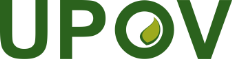 SUnión Internacional para la Protección de las Obtenciones VegetalesConsejoQuincuagésima primera sesión ordinaria
Ginebra, 26 de octubre de 2017C/51/11Original:  InglésFecha:  2 de octubre de 2017MiembroSin atrasos/ 
Año(s) en moraImporte de los atrasos (francos suizos)Importe de los atrasos (francos suizos)Porcentaje del total de los atrasosPorcentaje de los atrasos en relación con la contribución anual del miembroAlbaniaSin atrasosAlemaniaSin atrasosArgentinaSin atrasosAustraliaSin atrasosAustriaSin atrasosAzerbaiyánSin atrasosBelarúsContribución de 201710.7282,71%100%BélgicaSin atrasosBolivia (Estado Plurinacional de)Contribución de 2016 10.728 Contribución de 201710.728 21.4565,42%200%BrasilContribución de 201713.410 3,39%100%BulgariaSin atrasosCanadáSin atrasosColombiaSin atrasosCosta RicaSin atrasosCroaciaSin atrasosChileSin atrasosChinaContribución de 2017 26.820 6,77%100%DinamarcaSin atrasosEcuadorSin atrasosEslovaquiaSin atrasosEsloveniaSin atrasosEspañaSin atrasosEstados Unidos de AméricaContribución de 2017268.20567,72%100%EstoniaSin atrasosex República Yugoslava de MacedoniaSin atrasosFederación de RusiaSin atrasosFinlandiaSin atrasosFranciaSin atrasosGeorgiaSin atrasosHungríaSin atrasosIrlandaSin atrasosIslandiaSin atrasosIsraelSin atrasosItaliaSin atrasosJapónSin atrasosJordaniaSin atrasosKenyaSin atrasosKirguistánSin atrasosLetoniaSin atrasosLituaniaSin atrasosMarruecosSin atrasosMéxicoSin atrasosMontenegroSin atrasosNicaraguaSin atrasosNoruegaSin atrasosNueva ZelandiaSin atrasosOmánContribución de 2017 (saldo)1800,05%2%Organización Africana de la Propiedad IntelectualContribución de 2017 (saldo)1850,05%2%Países BajosSin atrasosPanamáContribución de 2017 (saldo)1.451 0,37%14%ParaguaySin atrasosPerúSin atrasosPoloniaSin atrasosPortugalSin atrasosReino UnidoSin atrasosRepública ChecaSin atrasosRepública de CoreaSin atrasosRepública de MoldovaSin atrasosRepública DominicanaSin atrasosRepública Unida de TanzaníaSin atrasosRumaniaSin atrasosSerbiaSin atrasosSingapurSin atrasosSudáfricaSin atrasosSueciaSin atrasosSuizaSin atrasosTrinidad y TabagoSin atrasosTúnezSin atrasosTurquíaSin atrasosUcraniaContribución de 201410.728Contribución de 201510.728Contribución de 201610.728Contribución de 201710.72842.91210,83%400%Unión EuropeaSin atrasosUruguaySin atrasosUzbekistánSin atrasosViet NamContribución de 201710.7282,71%100%Total396.075100,00%